Промет робе у трговини на мало, септембар 2017.– Претходни резултати –Према претходним резултатима, промет робе у трговини на мало у Републици Србији у септембру 2017. године, у односу на септембар 2016. године, већи је у текућим ценама за 6,4%, а у сталним ценама за 2,6%. У септембру 2017. године, у односу на претходни месец, промет робе је мањи у текућим ценама за 4,6%, а у сталним ценама за 5,1%.Поредећи првих девет месеци 2017. године са истим периодом 2016. године, промет робе у трговини на мало већи је у текућим ценама за 8,6%, а у сталним ценама за 4,0%.1. Индекси промета у трговини на мало према територији2. Индекси промета у трговини на мало по основним агрегатима Класификације делатностиМетодолошка објашњењаИндекси промета објављени у овом саопштењу односе се на промет свих пословних субјеката (правних лица и предузетника) у трговини на мало, област 47 КД (Класификација делатности - „Службени гласник РС“, број 54/10).Промет у трговини на мало добијен је на основу редовног статистичког истраживања „Месечни извештај трговине на мало“, реализованог на узорку, и на основу пријава ПДВ-а добијених од Пореске управе.Промет робе обухвата порез на додату вредност.Индекси промета робе у сталним ценама добијени су дефлационирањем индекса у текућим ценама одговарајућим индексима потрошачких цена, из којих су искључени: вода (из комуналних система), струја и моторна возила, мотоцикли и делови.Све објављене индексе треба третирати као претходне, што значи да може доћи до извесних корекција на основу оцењених резултата из редовних статистичких истраживања које спроводимо на већем броју јединица у узорку.Републички завод за статистику од 1999. године не располаже појединим подацима за АП Косово и Метохија, тако да они нису садржани у обухвату података за Републику Србију (укупно).Методолошка објашњења трговине на мало налазе се на сајту Републичког завода за статистику http://webrzs.stat.gov.rs/WebSite/Public/PageView.aspx?pKey=105. Серије месечних индекса (ланчани и базни), у текућим и сталним ценама, доступни су на сајту Републичког завода за статистику, у бази података http://webrzs.stat.gov.rs/WebSite/public/ReportView.aspx.Контакт: sonja.radoicic@stat.gov.rs  тел: 011 2412-922 локал 216Издаје и штампа: Републички завод за статистику, 11 050 Београд, Милана Ракића 5 
Tелефон: 011 2412-922 (централа) • Tелефакс: 011 2411-260 • www.stat.gov.rs
Одговара: др Миладин Ковачевић,  директор 
Tираж: 20 ● Периодика излажења: месечна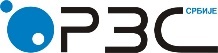 Република СрбијаРепублички завод за статистикуРепублика СрбијаРепублички завод за статистикуISSN 0353-9555САОПШТЕЊЕСАОПШТЕЊЕПМ10број 295 - год. LXVII, 31.10.2017.број 295 - год. LXVII, 31.10.2017.ПМ10Статистика прометаСтатистика прометаСРБ295 ПМ10 311017Статистика прометаСтатистика прометаIX 2017IX 2016IX 2017IX 2016IX 2017VIII 2017IX 2017VIII 2017IX 2017Ø 2016IX 2017Ø 2016I-IX 2017I-IX 2016I-IX 2017I-IX 2016у текућим ценамау сталним ценамау текућим ценамау сталним ценамау текућим ценамау сталним ценамау текућим ценамау сталним ценамаРепублика Србија106,4102,695,494,9108,9104,7108,6104,0 Србија – север106,3102,598,497,8108,0103,8108,0103,3     Регион Војводине107,9103,196,495,9111,4106,1109,5104,1 Србија – југ106,6102,690,790,2110,5106,3109,7104,9IX 2017IX 2016IX 2017IX 2016IX 2017VIII 2017IX 2017VIII 2017IX 2017Ø 2016IX 2017Ø 2016I-IX 2017I-IX 2016I-IX 2017I-IX 2016у текућим ценамау сталним ценамау текућим ценамау сталним ценамау текућим ценамау сталним ценамау текућим ценамау сталним ценамаРепублика СрбијаРепублика СрбијаРепублика СрбијаРепублика СрбијаРепублика СрбијаРепублика СрбијаРепублика СрбијаРепублика СрбијаРепублика СрбијаТрговина на мало, осимтрговине моторним возилима и мотоциклима106,4102,695,494,9108,9104,7108,6104,0Храна, пића и дуван105,9101,395,394,5106,3101,9107,3103,4Непрехрамбени производи, осим моторних горива109,2107,598,497,8111,5109,7109,0107,1Моторна горива102,797,390,790,8110,4102,8110,9100,3